JOB POSTINGSENECA COUNTY TREASURERDEPUTY CLERKCUSTOMER SERVICESEND RESUME TO THE SENECA COUNTY TREASURER109 S. WASHINGTON STREETSUITE 2105TIFFIN, OHIO 44883OR EMAIL TO :AEVERHART@SENECACOUNTYOHIO.GOVPLEASE REPLY BY JULY 19, 2024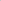 POSITION TITLE: DEPUTY CLERK-CUSTOMER SERVICE    JOB OBJECTIVES: THE SUCCESSFUL CANDIDATE WILL BE RESPONSIBLE FOR MAINTAINING THE ACCURACY OF FINANCIAL RECORDS AND COLLECTION OF PROPERTY TAXES WITH A TEAM OF FELLOW EMPLOYEES IN THE TREASURER’S OFFICE.  THE CANDIDATE WILL REPORT TO THE TREASURER.ESSENTIAL JOB FUNCTIONS:*WORK AS A TEAM WITH OTHER EMPLOYEES*CUSTOMER SERVICE DUTIES AT THE WINDOW AND ON THE PHONE                                   *PERFORM DAILY BALANCING AND BOOKKEEPING PRACTICES FOR THE OFFICE*COLLECTION OF PROPERTY TAXES USING A SCANNING SYSTEM                                   * REAL ESTATE ESCROW-PREPAY COUPON ADMINISTRATION*RECONCILIATION OF BANK ACCOUNT STATEMENTSJOB REQUIREMENTS:*ABILITY TO USE A COMPUTER, COPY/PRINTER/FAX MACHINE, MONEY COUNTER AND ANY OTHER OFFICE   EQUIPMENT NEEDED TO COMPLETE THE WORK ASSIGNMENTS*ABILITY TO COMMUNICATE EFFECTIVELY WITH THE GENERAL PUBLIC AND OFFICE EMPLOYEES*EXCELLENT KNOWLEDGE FOR USING MICROSOFT WORD AND EXCEL                                 *EXCELLENT VERBAL AND WRITTEN COMMUNICATIONS SKILLS*ACCURACY AND ATTENTION TO DETAIL*ABILITY AND WILLINGNESS TO USE OFFICE REQUIRED SOFTWARE*MAY BE REQUIRED TO LIFT BOOKS, BOXES, OFFICE SUPPLIES WEIGHING 15 TO 20 POUNDSPAY SCALE/WORK HOURS:*STARTING PAY WILL BEGIN AT $ 17.00 PER HOUR BUT MAY BE NEGOTIABLE*WE WORK 37.5 HOURS PER WEEK WITH A 30 MINUTE UNPAID LUNCH*WE ARE PAID BI-WEEKLY (26 PAYS PER YEAR)